تبدأ الدّورة الدّمويّة مع حدوث دقّة قلبيّة واحدة بانقباض الأذنين معا ثمّ البطينين. حينينقبض القلب يضخّ الدّمّ في أنحاء الجسم كلّه ويوصل ما يبقينا على قيد الحياة من أكسجينومغذّيات . * 1 - الدّورة الدّمويّة الصّغرى :عندما يندفع الدّم ّ الغنيّ بثاني أكسيد الكربون من الجهة اليمنى للقلب إلى الرّئتين حيث يتشبّع بالأكسجين ويعود إلى القلب الأيسر، تكون قد تمّت الدّورة الدّمويّة الصّغرى .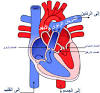 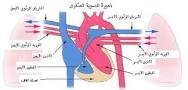 * 2 -  الدّورة الدّمويّة الكبرى :عندما تنقل الشّرايين الدّمّ النّقيّ المشبع بالأكسجين من القلب الأيسر إلى مختلف أنحاء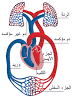 الجسم ، فيمرّ عبر الأوعية الدّقيقة ويعود عبر الأوعية إلى القلب .